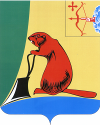 Печатное средство массовой информации органов местного  самоуправления  Тужинского  муниципального  районаБюллетень муниципальных нормативных правовых актов№ 62 04 сентября 2014 года                                                    пгт ТужаСОДЕРЖАНИЕРаздел 1. Решения Тужинской районной ДумыРаздел 2. Постановления и распоряжения главы района и администрации Тужинского районаТУЖИНСКАЯ РАЙОННАЯ ДУМАКИРОВСКОЙ ОБЛАСТИРЕШЕНИЕпгт ТужаО внесении изменений в Устав муниципального образованияТужинский муниципальный районВ соответствии с Федеральным законом от 06.10.2003 № 131- ФЗ «Об общих принципах организации местного самоуправления в Российской Федерации», на основании статьи 21 Устава муниципального образования Тужинский муниципальный район Тужинская районная Дума РЕШИЛА:	1. Внести в Устав муниципального образования Тужинский муниципальный район, принятый решением Тужинской районной Думы от 27.06.2005 № 23/257 (далее — Устав), следующие изменения:	1.1. Часть 1 статьи 8 Устава дополнить пунктом 9.1:«9.1) разработка и осуществление мер, направленных на укрепление межнационального и межконфессионального согласия, поддержку и развитие языков и культуры народов Российской Федерации, проживающих на территории муниципального района, реализацию прав национальных меньшинств, обеспечение социальной и культурной адаптации мигрантов, профилактику межнациональных (межэтнических) конфликтов»;	1.2. В пункте 12 части 1 статьи 8 Устава слова «в медицинских учреждениях» заменить словами «в медицинских организациях», слова «гарантий оказания гражданам Российской Федерации бесплатной медицинской помощи» заменить словами «гарантий бесплатного оказания гражданам медицинской помощи»;1.3. Дополнить часть 1 статьи 8 пунктом 37 следующего содержания:«37) присвоение адресов объектам адресации, изменение, аннулирование адресов, присвоение наименований элементам улично-дорожной сети (за исключением автомобильных дорог федерального значения, автомобильных дорог регионального или межмуниципального значения), наименований элементам планировочной структуры в границах межселенной территории муниципального района, изменение, аннулирование таких наименований, размещение информации в государственном адресном реестре.»1.4. Признать утратившими силу пункт 33 части 1 статьи 8,пункт 42 части 5 статьи 32,  пункт 16 части 2 статьи 21 Устава.1.5. Часть 5 статьи 32 Устава дополнить пунктом 11.2:«11.2) разработка и осуществление мер, направленных на укрепление межнационального и межконфессионального согласия, поддержку и развитие языков и культуры народов Российской Федерации, проживающих на территории муниципального района, реализацию прав национальных меньшинств, обеспечение социальной и культурной адаптации мигрантов, профилактику межнациональных (межэтнических) конфликтов»;1.6. Пункт 50 части 5 статьи 32 Устава считать пунктом 51.1.7. Дополнить часть 5 статьи 32 Устава пунктом 50 следующего содержания:«50) присвоение адресов объектам адресации, изменение, аннулирование адресов, присвоение наименований элементам улично-дорожной сети (за исключением автомобильных дорог федерального значения, автомобильных дорог регионального или межмуниципального значения), наименований элементам планировочной структуры в границах межселенной территории муниципального района, изменение, аннулирование таких наименований, размещение информации в государственном адресном реестре.»1.8. Статью 50 Устава изложить в следующей редакции:«Статья 50. Закупки для обеспечения муниципальных нужд1. Закупки товаров, работ, услуг для обеспечения муниципальных нужд осуществляются в соответствии с законодательством Российской Федерации о контрактной системе в сфере закупок товаров, работ, услуг для обеспечения государственных и муниципальных нужд.2. Закупки товаров, работ, услуг для обеспечения муниципальных нужд осуществляются за счет средств местного бюджета».       2. Зарегистрировать изменения в Устав муниципального образования Тужинский муниципальный район в порядке, установленном Федеральным законом от 21.07.2005 № 97-ФЗ «О государственной регистрации уставов муниципальных образований».	3. Настоящее решение вступает в силу в соответствии с действующим законодательством.Глава Тужинского  района	Л.А.ТрушковаТУЖИНСКАЯ РАЙОННАЯ ДУМАКИРОВСКОЙ ОБЛАСТИРЕШЕНИЕпгт ТужаО реализации Программы приватизации муниципального имущества муниципального образования Тужинский  муниципальный  район Кировской области за 7 месяцев 2014 года	Заслушав и обсудив отчет специалиста отдела по экономике и прогнозированию администрации Тужинского муниципального района Михайловой М.А.  о реализации Программы приватизации муниципального имущества муниципального образования Тужинский муниципальный район Кировской области за 7 месяцев 2014 года,  районная Дума РЕШИЛА:1. Отчет о реализации Программы приватизации муниципального имущества муниципального образования Тужинский муниципальный район Кировской области за 7 месяцев 2014 года принять к сведению. Прилагается.2. Рекомендовать отделу по экономике и прогнозированию администрации Тужинского муниципального района активизировать работу по выполнению Программы приватизации муниципального имущества муниципального образования Тужинский муниципальный район Кировской области на 2014 год.3. Настоящее решение вступает в силу со дня его официального обнародования.Отчет о реализации Программы приватизации муниципального имущества муниципального образования Тужинский муниципальный район Кировской области за 7 месяцев 2014 годаВ муниципальной имущественной казне на 01.01.2013 года числится:1.  4 объекта движимого имущества (дымогарная труба д. Васькино - котельная у школы, пожарная сигнализация, автомобиль УАЗ – продан, трактор Т-25 – продан).2.  14 объектов недвижимого имущества (5 школ, 2 котельные, 2  ФАПа,  школьная мастерская д. Полушнур, здание интерната в с. Караванное. В пгт Тужа расположены объекты: здание  сушилки для белья, здание  склада в пгт Тужа, административные помещения в пгт Тужа, здание ФАП в д. Машкино).Программа приватизации муниципального имущества муниципального образования Тужинский муниципальный район на 2013 год (далее – Программа приватизации) утверждена решением Тужинской районной Думы от 29.04.2013 № 30/209 с дополнением от 09.12.2013 № 35/255. Программой приватизации было запланировано к продаже 4 объекта на сумму 840 тыс. руб.:1. Автомобиль УАЗ-396292, 2002 года выпуска на сумму 100 тыс. руб.2. Трактор Т-25, 1989 года на сумму 100 тыс. руб.3. Здание военкомата, 1970 года ввода в эксплуатацию на сумму 600 тыс. руб.4. Здание интерната в д. Пиштенур на сумму 40 тыс. руб.Здание военкомата продать не удалось, потому что объект недвижимости был передан без земельного участка, регистрация права собственности  в данном случае не возможна. Поступления от продажи муниципального имущества в 2013 году составили 286 тыс. руб.:1. От продажи автомобиля УАЗ-396292 поступления составили 128 тыс. руб.2. От продажи трактора Т-25 поступления составили 106,9 тыс. руб.3. От продажи здания интерната поступления составили 37 тыс. руб.В 2014 году будем стараться выполнять Программу приватизации в полном объеме.ТУЖИНСКАЯ РАЙОННАЯ ДУМАКИРОВСКОЙ ОБЛАСТИРЕШЕНИЕпгт ТужаО внесении изменений в решение Тужинской районной Думы от 03.06.2009 № 40/340 «Об утверждении Положения об имущественной казне муниципального образования Тужинский муниципальный район»В соответствии с пунктом 5 статьи 6 Положения о контрольно-счетной комиссии Тужинского муниципального района, утвержденного решением Тужинской районной Думы от 28.11.2011 № 12/70, со статьей 19 Устава муниципального образования Тужинский муниципальный район, в целях приведения решения Тужинской районной Думы от 03.06.2009 № 40/340 «Об утверждении Положения об имущественной казне муниципального образования Тужинский муниципальный район» Тужинская районная Дума РЕШИЛА:1. Внести в Положение об имущественной казне муниципального образования Тужинский муниципальный район (далее – Положение), утвержденное решением Тужинской районной Думы от 03.06.2009 № 40/340 следующие изменения:1.1. Подпункт 3.1 пункта 3 статьи 13 Положения изложить в следующей редакции «3.1. Контрольно-счетная комиссия Тужинского муниципального района».1.2. Пункт 3 статьи 14 Положения исключить.2. Настоящее решение вступает в силу со дня его официального опубликования в Бюллетене муниципальных нормативных правовых актов органов местного самоуправления Тужинского муниципального района Кировской области.ТУЖИНСКАЯ РАЙОННАЯ ДУМАКИРОВСКОЙ ОБЛАСТИРЕШЕНИЕ29.08.2014                                                                                      				    № 45/312пгт ТужаО внесении изменений в решение Тужинской районной Думы от 28.02.2014 № 38/272 «Об утверждении Программы приватизации муниципального имущества муниципального образования  Тужинский муниципальный район Кировской области на 2014 год»В целях приведения решения Тужинской районной Думы от 28.02.2014 № 38/272 «Об утверждении Программы приватизации муниципального имущества муниципального образования Тужинский муниципальный район Кировской области на 2014 год» в соответствие с правоустанавливающими документами на муниципальное имущество муниципального образования Тужинский муниципальный район Кировской области, Тужинская районная Дума РЕШИЛА:1. Внести в решение Тужинской районной Думы от 28.02.2014 № 38/272, которым утверждена Программа приватизации муниципального имущества муниципального образования Тужинский  муниципальный район Кировской области на  2014 год (далее – Программа), следующие изменения:1.1. Пункт 1 Программы изложить в следующей редакции: «Наименование имущества: Здание «Торгового дома» с земельным участком, кадастровый номер 43:33:310112:116:1615/21.1/А, адрес: Кировская область, Тужинский район, пос. Тужа, ул. Горького, 12, 1949 года постройки. Площадь 373,9 кв.м., материал стен – деревоспособ приватизации: преимущественное право выкупа по 159-ФЗ, в случае отказа  -  продажа с открытого аукционапредполагаемые сроки приватизации: 2-3 квартал нормативная цена, (руб.): 1 300 000,00».1.2. Пункт 4 Программы изложить в следующей редакции: «Наименование имущества: Помещение, назначение: Нежилое помещение, кадастровый номер 43:33:310115:105, адрес: Кировская область, Тужинский район, пгт Тужа, ул. Свободы. пом. 1, 1980 года постройки. Площадь 281,5 кв.м., материал стен – кирпич;способ приватизации: продажа с открытого аукционапредполагаемые сроки приватизации: 2-3 квартал нормативная цена, (руб.): 1 000 000,00».2. Настоящее решение вступает в силу со дня его официального обнародования.ТУЖИНСКАЯ РАЙОННАЯ ДУМАКИРОВСКОЙ ОБЛАСТИРЕШЕНИЕпгт ТужаОб итогах работы МУП «Коммунальщик» за 2013 год и первое полугодие 2014 года 	Заслушав информацию директора МУП «Коммунальщик» Колосова В. В. об итогах работы предприятия за 2013 год и первое полугодие 2014 года районная Дума РЕШИЛА:Информацию директора  МУП «Коммунальщик»  Колосова В.В. принять к сведению. Прилагается.Рекомендовать администрации Тужинского городского поселения совместно со специалистами администрации Тужинского района провести балансовую комиссию по итогам работы МУП «Коммунальщик» за первое полугодие 2014 года, проанализировать причины убыточности предприятия и выработать конкретные меры по исправлению сложившейся ситуации.Предложить руководителю МУП «Коммунальщик» (Колосов В.В.) обратить особое внимание на качество расчетов тарифов на оказываемые предприятием услуги и более настойчиво отстаивать свои интересы при утверждении этих тарифов региональной службой по тарифам.4. Настоящее решение вступает в силу со дня его официального опубликования.Глава Тужинского района		  Л.А.ТрушковаДОКЛАДТужинское МУП «Коммунальщик» реорганизовано в 2004 году из УМП ЖКХ путем банкротства старого предприятия.На данный момент балансовая стоимость основных фондов предприятия составляет 30 050,0 тыс.рублей, остаточная стоимость 17 188,0 тыс.рублей.Износ основных средств в среднем по организации составляет 46,2 %, износ транспортных средств составляет 70 %, кроме экскаватора, который приобретен 5 лет назад.На ремонтные работы и покупку запасных частей израсходовано в 2013 году 348,0 тыс. рублей.На балансе МУП «Коммунальщик» находятся 7 котельных, 12 водопроводных скважин, включая д. Покста, д. Коврижата, с. Караванное и п. Тужа, очистные сооружения п.Тужа и перекачные ЦРБ.Протяженность водопроводов составляет 45 км, длина канализации 2,8 км, теплотрасс 3,5 км.Работников согласно штатного расписания 83 человека (в отопительный сезон).Предприятие находится на упрощенной системе налогообложения, т.е. расходы минус доходы и убыток за 2013 год составил 72 тыс.рублей, сумма минимального налога за 2013 год составила 146 тыс.рублей. Убыток объясняется еще и тем, что в конце 2013 года пришлось брать кредит в сумме 500 тыс. рублей на выплату заработной платы и погашения налогов, хотя такую же сумму должны были на этот момент бюджетные организации п. Тужа.Собираемость платежей с населения в 2013 году составила 101,3%, а в 2012 году была 94,1%, долги населения составляют 35% от общей дебиторской задолженности. Работы по дебиторской задолженности ведутся с населением постоянно. В 2013 году подано 5 исков в суд и направлено более ста предупреждений.В 2013 в период подготовки к отопительному сезону на котельной Спорткомплекса п. Тужа был заменен котел на более эффективный, заменена дымовая труба, отремонтирована кровля практически вновь на этой котельной, так же была произведена реконструкция котлов на котельной Тужинской средней школы и ЦРБ.Работа по модернизации котельных ведется постоянно. В 2013 году приобретен генератор для резервного питания за 63 тыс. рублей. На данный момент имеется 4 источника резервного питания на 4-х котельных и 5-й источник на котельной ЦРБ за счет резервного питания ЦРБ. На 4-х котельных установлены станции очистки воды, что должно повлиять на более длительный срок службы котлов. Станции куплены за счет организации.В течение 2013 года была заменена полностью электропроводка в котельной ЦРБ, затраты составили 15 тыс. рублей. Работа в этом плане ведется постоянно, хотя бы по 1-й котельной в год.Заменен участок теплотрассы от котельной д/с «Сказка» п. Тужа. Подведено тепло к 2-м квартирам по ул. Советская (Галаев, Оносов) длиною 42 м.В 2013 году заменен водопровод по ул. Калинина п.Тужа протяженностью 140 м.Ремонт водопроводных сетей ведется практически постоянно, т.к. износ их очень большой, особенно ветхий водопровод в д.Покста.В 2014 году заменен водопровод по ул.Кирова п.Тужа длиной 300 м. Запитана водой от скважины ул. Комсомольская, база райпо и хлебозавод, водопровод длиною 260 м. Подведен водопровод к 2-м жилым домам, которые еще строятся.Ведутся работы по строительству теплотрасс к 4-м жилым домам и зданию бывшей Киносети длиною в пределах 400 м. Все теплотрассы в современном утеплителе. Во время подготовки к отопительному сезону 2014-2015 г.г. заменена полностью электропроводка в котельной д/с «Сказка» в п.Тужа.До начала отопительного периода будет заменен участок теплотрассы от Центральной котельной до дома №7 ул. Орджоникидзе за счет средств областного бюджета, городского поселения и средств предприятия (сумма 1090,0 тыс. рублей).Ведутся работы по замене песколовок из очистных (старые сгнили полностью). Работы ведутся за свой счет – 45 тыс. рублей.В 2014 году велись работы по благоустройству д/с «Родничок» п.Тужа (вывоз строительного мусора и обустройство штакетной изгороди), работы по благоустройству поселка – расчистка ул. Орджоникидзе, ремонт участка ул. Кузнецовская.Так же в 2014 году был организован вывоз мусора от населения п.Тужа согласно графика, утвержденного администрацией п.Тужа.Капитально отремонтирован подвесной пешеходный мост на ул. Соколовская в п.Тужа.Ведутся работы по оценке запасов подземных вод по скважинам, находящихся на балансе МУП «Коммунальщик».За первое полугодие текущего года предприятие сработало с прибылью 238 тыс. рублей по УСНО, а по бухгалтерскому учету убыток 770 тыс. рублей.ТУЖИНСКАЯ РАЙОННАЯ ДУМАКИРОВСКОЙ ОБЛАСТИРЕШЕНИЕ29.08.2014										      № 45/314пгт ТужаО внесении изменений в решение Тужинской районной Думы от 23.11.2007 № 20/189В соответствии со статьей 12 Закона Кировской области от 25.11.2010 № 578-ЗО «О комиссиях по делам несовершеннолетних и защите их прав в Кировской области», в целях более эффективной работы комиссии по делам несовершеннолетних и защите их прав при администрации Тужинского района и в связи с кадровыми изменениями районная Дума РЕШИЛА:1. Внести в решение Тужинской районной Думы от 23.11.2007 № 20/189 «О комиссии по делам несовершеннолетних и защите их прав при администрации Тужинского района», пунктом 1 которого утвержден состав комиссии по делам несовершеннолетних и защите их прав при администрации Тужинского района (далее – Комиссия), следующие изменения:1.1. Вывести из состава Комиссии Костину Елену Леонидовну.          1.2. Ввести в состав Комиссии Черепанова Василия Витальевича, старшего инспектора ПДН ПП «Тужинский» МО МВД России «Яранский».2. Настоящее решение опубликовать в Бюллетене муниципальных нормативных правовых актов органов местного самоуправления Тужинского муниципального района Кировской области.3. Настоящее решение вступает в силу с момента опубликования.Глава Тужинского района         Л.А. ТрушковаТУЖИНСКАЯ РАЙОННАЯ ДУМАКИРОВСКОЙ ОБЛАСТИРЕШЕНИЕпгт ТужаО согласовании кандидатуры Калягина А.А. на присвоение звания «Почетный гражданин Кировской области»	Рассмотрев просьбу  Правительства Кировской области о согласовании кандидатуры Калягина А.А. на присвоение звания «Почетный гражданин Кировской области», районная Дума РЕШИЛА:Поддержать кандидатуру Калягина А.А. на присвоение звания «Почетный гражданин Кировской области».        2.Настоящее решение вступает в силу с момента принятия.Глава Тужинского района         Л.А. ТрушковаАДМИНИСТРАЦИЯ ТУЖИНСКОГО МУНИЦИПАЛЬНОГО РАЙОНАКИРОВСКОЙ ОБЛАСТИПОСТАНОВЛЕНИЕО внесении изменений в постановление администрации Тужинского муниципального района от 11.10.2013 № 528.В соответствии с  постановлением администрации Тужинского муниципального района от 25.03.2014 № 107 «О внесении изменений в постановление администрации Тужинского муниципального района от 06.06.2013 № 314», решением Тужинской районной Думы от 08.08.2014 № 44/308 «О внесении изменений в решение  Тужинской районной Думы от 09.12.2013 № 35/251 «О бюджете Тужинского муниципального района на 2014 год и плановый период 2015-2016 годов», администрация Тужинского муниципального района  ПОСТАНОВЛЯЕТ:  1. Внести в муниципальную программу Тужинского муниципального района «Развитие образования» на 2014-2016 годы», утвержденную постановлением администрации Тужинского муниципального района от 11.10.2013 № 528, следующие изменения. Прилагаются.          2. Настоящее постановление вступает в силу с момента опубликования в Бюллетене муниципальных нормативных актов органов местного самоуправления Тужинского муниципального района Кировской области. 3. Контроль за исполнением постановления оставляю за собой.Глава администрации Тужинского муниципального района    Е.В.ВидякинаИЗМЕНЕНИЯв муниципальную  программу Тужинского муниципального района «Развитие образования» на 2014-2016 годы.1. Строку «Объёмы ассигнований муниципальной программы» Паспорта изложить в новой редакции следующего содержания:2. Раздел 5  «Ресурсное обеспечение муниципальной программы» Паспорта изложить в новой редакции следующего содержания:«Финансовое обеспечение реализации Муниципальной программы осуществляется за счет средств бюджета Российской Федерации, бюджета Кировской области, бюджета Тужинского муниципального района.Объемы бюджетных ассигнований уточняются при формировании бюджета Тужинского муниципального района на очередной финансовый год и плановый период.Общий объем финансирования Муниципальной программы составляет 213 100,8 тыс. рублей, в том числе за счет средств федерального бюджета – 4 808,9 тыс. рублей, областного бюджета – 139900,6  тыс. рублей, бюджета Муниципального района – 68 391,3 тыс. рублей.Объем финансирования Муниципальной программы по годам представлен в таблице 1.                                                                                                             Таблица 1Прогнозируемый объем расходов на реализацию Муниципальной программы за счёт средств бюджета муниципального района приведён в Приложении № 3.Прогнозная оценка ресурсного обеспечения реализации Муниципальной программы за счет всех источников финансирования приведена в приложении N 4.».3. Приложение № 3 к муниципальной программе «Расходы на реализацию муниципальной программы за счет средств муниципального районного бюджета» изложить в новой редакции следующего содержания:4.  Приложение № 4 к муниципальной программе «Прогнозная (справочная) оценка ресурсного обеспечения реализации муниципальной программы за счёт всех источников финансирования» изложить в новой редакции следующего содержания :АДМИНИСТРАЦИЯ ТУЖИНСКОГО МУНИЦИПАЛЬНОГО РАЙОНАКИРОВСКОЙ ОБЛАСТИПОСТАНОВЛЕНИЕО проведении месячника «Уважение старости» и Международного дня пожилых людей в Тужинском районеВ соответствии с решением сорок пятой сессии Генеральной Ассамблеи ООН о проведении ежегодно 1 октября Международного дня пожилых людей, с целью активизации работы по оказанию всесторонней поддержки людям старшего поколения и привлечения внимания общества к их проблемам, администрация Тужинсокго муниципального района ПОСТАНОВЛЯЕТ:1. Провести на территории района месячник «Уважение старости» с 15 сентября по 15 октября и 1 октября – Международный день пожилых людей. 2. Для решения организационных вопросов и оказания помощи в подготовке мероприятий создать оргкомитет и утвердить его состав. Прилагается.3. Разработать план мероприятий по проведению месячника.4.Утвердить график встреч с ветеранами войны и труда на территории Тужинского района. Прилагается.5. Рекомендовать администрациям сельских, городского поселений Тужинского района, управлению образования администрации Тужинского муниципального района, КОГБУЗ «Тужинская ЦРБ», отделу культуры администрации Тужинского муниципального района, КОГКУ «Отдел социальной защиты населения в Тужинском районе», ГУ Отдел пенсионного фонда в Тужинском районе, КОГАУ СО «Тужинский комплексный центр социального обслуживания населения» обеспечить участие подведомственных учреждений в проведении месячника.6. Рекомендовать руководителям предприятий, организаций Тужинского района, независимо от формы собственности, проведение месячника «Уважение старости» и Дня пожилых людей в коллективах.7. Настоящее постановление вступает в силу с момента официального опубликования в Бюллетене муниципальных нормативных правовых актов органов местного самоуправления Тужинского муниципального района Кировской области.8. Контроль над выполнением постановления возложить на и.о. заместителя главы администрации по социальным вопросам.Глава администрации Тужинского муниципального района       Е.В. ВидякинаСОСТАВоргкомитета по проведению месячника «Уважения старости» и Международного Дня пожилых людей в Тужинском районе АДМИНИСТРАЦИЯ ТУЖИНСКОГО МУНИЦИПАЛЬНОГО РАЙОНАКИРОВСКОЙ ОБЛАСТИПОСТАНОВЛЕНИЕОб утверждении Порядка осуществления отраслевым органом администрации Тужинского муниципального района  ведомственного контроля за соблюдением законодательства Российской Федерации и иных нормативных правовых актов о контрактной системе в сфере закупок в отношении подведомственных ему заказчиковВ целях реализации статьи 100 Федерального закона от 05.04.2013 №44-ФЗ «О контрактной системе в сфере закупок товаров, работ, услуг для обеспечения государственных и муниципальных нужд» администрация Тужинского муниципального района ПОСТАНОВЛЯЕТ:	1.Утвердить Порядок осуществления отраслевым органом администрации Тужинского муниципального района ведомственного контроля за соблюдением законодательства Российской Федерации и иных нормативных правовых актов о контрактной системе в сфере закупок в отношении подведомственных ему заказчиков. Прилагается. 2. Настоящее постановление вступает в силу с момента опубликования в Бюллетене муниципальных нормативных правовых актов органов местного самоуправления Тужинского муниципального района Кировской области и распространяется на правоотношения, возникшие с 01.01.20143. Контроль за исполнением постановления оставляю за собой.Глава администрации Тужинского муниципального района          Е.В. ВидякинаУТВЕРЖДЕНпостановлением администрации Тужинского муниципального района  от 28.08.2014_№ 374_ПОРЯДОКосуществления отраслевым органом администрации  Тужинского муниципального района ведомственного контроля за соблюдением законодательства Российской Федерации и иных нормативных правовых актов о контрактной системе в сфере закупок в отношении подведомственных ему заказчиков1. Общие положения1.1. Порядок осуществления администрацией Тужинского муниципального района  ведомственного контроля за соблюдением законодательства Российской Федерации и иных нормативных правовых актов о контрактной системе в сфере закупок в отношении подведомственных ему заказчиков (далее - Порядок) устанавливает правила осуществления отраслевым органом администрации Тужинского муниципального района  ведомственного контроля за соблюдением законодательства Российской Федерации и иных нормативных правовых актов Российской Федерации, Кировской области, муниципальных правовых актов Тужинского муниципального района  о контрактной системе в сфере закупок в отношении подведомственных ему заказчиков.	1.2. Предметом ведомственного контроля за соблюдением законодательства Российской Федерации и иных нормативных правовых актов Российской Федерации, Кировской области, муниципальных правовых актов района о контрактной системе в сфере закупок подведомственными заказчиками (далее - ведомственный контроль) является соблюдение муниципальными казенными, бюджетными учреждениями, а в случае, установленном частью 4 статьи 15 Федерального закона от 05.04.2013 N 44-ФЗ «О контрактной системе в сфере закупок товаров, работ, услуг для обеспечения государственных и муниципальных нужд», муниципальными автономными учреждениями, муниципальными унитарными предприятиями (далее - подведомственные заказчики) требований законодательства Российской Федерации и иных нормативных правовых актов Российской Федерации, Кировской области, муниципальных правовых актов Тужинского муниципального района  о контрактной системе в сфере закупок.	1.3. При осуществлении ведомственного контроля отраслевой орган администрации Тужинского муниципального района  осуществляет проверку:1.3.1. Исполнения подведомственными заказчиками установленных законодательством Российской Федерации и иными нормативными правовыми актами Российской Федерации, Кировской области, муниципальных правовых актов Тужинского муниципального района  о контрактной системе в сфере закупок обязанностей по планированию и осуществлению закупок.	1.3.2. Обоснованности закупок, включая обоснованность объекта закупки, начальной (максимальной) цены контракта, цены контракта, заключаемого с единственным поставщиком, способа определения поставщика (подрядчика, исполнителя).	1.3.3. Соблюдения правил нормирования в сфере закупок.	1.3.4. 	Соблюдения предоставления учреждениям и предприятиям уголовно-исполнительной системы, организациям инвалидов преимущества в отношении предлагаемой ими цены контракта.	1.3.5. Соблюдения требований обязательного осуществления закупки у субъектов малого предпринимательства, социально ориентированных некоммерческих организаций.	1.3.6. Обоснованности в документально оформленном отчете невозможности или нецелесообразности использования иных способов определения поставщика (подрядчика, исполнителя), а также цены контракта и иных существенных условий контракта в случае осуществления закупки у единственного поставщика (подрядчика, исполнителя) для заключения контракта.	1.3.7. Соответствия закупаемых товаров, выполненных работ и оказанных услуг условиям муниципальных контрактов (договоров), достижения целей закупки, а также целевого использования поставленных товаров, результатов выполненных работ и оказанных услуг.	1.3.8.	Соблюдения ограничений и запретов, установленных законодательством Российской Федерации и иными нормативными правовыми актами Российской Федерации о контрактной системе в сфере закупок.	1.3.9.	Соответствия закупаемой продукции ожидаемым результатам муниципальных программ, в том числе в части объема закупаемой продукции, соответствия планов-графиков закупок планам реализации и детальным планам-графикам реализации муниципальных программ, в рамках которых они осуществляются.	1.4. Ведомственный контроль осуществляется путем проведения плановых и внеплановых проверок.	1.5. Проведение плановых (внеплановых) проверок осуществляется должностным лицом отраслевого органа администрации Тужинского муниципального района  (далее - инспектор) либо инспекцией, создаваемой на период проведения проверки, включающей в себя должностных лиц отраслевого органа администрации Тужинского муниципального района  (далее - инспекция).1.6. Состав инспекции, образованной отраслевым органом администрации Тужинского муниципального района  для проведения проверки, должен составлять не менее трех человек. Инспекцию возглавляет руководитель инспекции.1.7. Отраслевой орган администрации Тужинского муниципального района  направляет в Финансовое управление администрации  Тужинского муниципального района отчеты о проведении плановых, внеплановых проверок в срок до 15 числа месяца, следующего за отчетным периодом, которые должны содержать:наименование отраслевого органа администрации Тужинского муниципального района;наименование подведомственного заказчика, в отношении которого проводилась проверка;вид проверки (плановая, внеплановая);выявленные нарушения.2. Проведение плановых проверок	2.1. Плановые проверки осуществляются на основании плана проверок, утверждаемого руководителем отраслевого органа администрации Тужинского муниципального района  на один год и согласованного с Финансовым управлением Тужинского муниципального района  Кировской области.	2.2.	План проверок должен содержать следующие сведения: наименование отраслевого органа администрации Тужинского муниципального района, осуществляющего проверку;наименование, ИНН, адрес местонахождения подведомственного заказчика, в отношении которого принято решение о проведении проверки;дата и месяц начала проведения проверки.	2.3. План проверок должен быть размещен не позднее пяти рабочих дней со дня его утверждения на официальном сайте муниципальных образований Кировской области на сайте Тужинского муниципального района (www.Tuzha.ru), осуществляющего ведомственный контроль в сфере закупок, в информационной системе в информационно-телекоммуникационной сети «Интернет» (далее - сеть Интернет).	2.4. Основанием для проведения проверки является приказ отраслевого органа администрации Тужинского муниципального района  (далее -правовой акт) об осуществлении ведомственного контроля, который должен содержать:сведения о подведомственном отраслевому органу администрации Тужинского муниципального района  заказчике (наименование, место расположения);сведения о составе инспекции или инспектора с указанием фамилии, имени, отчества и должности;сроки проведения проверки;способы и характер проведения инспекцией или инспектором ведомственного контроля (сплошной или выборочный способ; тематический или комплексный характер);срок, в течение которого составляется акт проверки.2.5. Отраслевой орган администрации Тужинского муниципального района  вправе дополнить правовой акт о проведении проверки положениями, учитывающими его специфику работы.2.6. Замена инспектора или изменение состава инспекции, изменение сроков осуществления ведомственного контроля осуществляется путем внесения изменений в правовой акт, указанный в пункте 2.4 настоящего Порядка.	2.7. Инспекция или инспектор представляет для ознакомления подведомственному заказчику оригинал правового акта о проведении проверки. 	 2.8.	Руководитель и иные должностные лица подведомственного заказчика создают надлежащие условия инспекции для проведения проверки. 	2.9.	Требования инспекции, связанные с исполнением ими служебных обязанностей при проведении проверки, являются обязательными для исполнения должностными лицами подведомственного заказчика.	2.10. Во время проведения проверки должностные лица подведомственного заказчика обязаны:не препятствовать проведению проверки, в том числе обеспечивать право беспрепятственного доступа инспекции или инспектора на территорию, в помещения, с учетом требований законодательства Российской Федерации о защите государственной тайны;представлять по письменному запросу инспекции или инспектора в установленные в запросе сроки, в том числе в электронном виде, необходимые для проведения проверки оригиналы и (или) копии документов и сведений (в том числе составляющих служебную, иную охраняемую законом тайну, а также информацию, составляющую государственную тайну, при наличии у должностного лица (лиц) соответствующей формы допуска к государственной тайне), включая служебную переписку в электронном виде, необходимых инспекции в соответствии с возложенными на нее полномочиями.	2.11. В случае если подведомственный заказчик не имеет возможности
представить инспекции или  инспектору требуемые документы (их копии) и (или) сведения в
установленный срок, по письменному заявлению срок представления
указанных документов и сведений продлевается на основании письменного
решения инспекции или инспектора, но не более чем на пять рабочих дней.При невозможности представить требуемые документы подведомственный заказчик обязан представить инспекции или инспектору письменное объяснение с обоснованием причин невозможности их представления.2.12. Результаты проверки оформляются актом (далее - акт проверки). Акт проверки состоит из вводной, мотивировочной и резолютивной частей.2.12.1. Вводная часть акта проверки должна содержать:наименование отраслевого органа администрации Тужинского муниципального района, осуществляющего ведомственный контроль в сфере закупок;номер, дату и место составления акта;основания, цели и сроки осуществления плановой проверки; период проведения проверки;фамилию, имя, отчество, наименование должности инспекторов, проводивших проверку;наименование, адрес местонахождения подведомственного заказчика, в отношении закупок которого принято решение о проведении проверки, или наименование, адрес местонахождения должностных лиц подведомственного заказчика, осуществляющих в соответствии с законодательством Российской Федерации о контрактной системе в сфере закупок функцию по осуществлению закупок для нужд подведомственного заказчика.	2.12.2.	В мотивировочной части акта проверки должны быть указаны:обстоятельства, установленные при проведении проверки и обосновывающие выводы инспекции или инспеткора;нормы законодательства, которыми руководствовалась инспекция или инспетор при принятии решения;сведения о нарушении требований законодательства о контрактной системе в сфере закупок для обеспечения государственных и муниципальных нужд, оценка этих нарушений.	2.12.3.	Резолютивная часть акта проверки должна содержать:выводы инспекции о наличии (отсутствии) со стороны лиц, действия (бездействие) которых проверяются, нарушений законодательства о контрактной системе в сфере закупок со ссылками на конкретные нормы, нарушение которых было установлено в результате проведения проверки;выводы инспекции о необходимости привлечения лиц к дисциплинарной ответственности, о передаче материалов в Финансовое управление администрации Тужинского муниципального района  при наличии признаков административных правонарушений, применении других мер по устранению нарушений, в том числе об обращении с иском в суд, передаче материалов в правоохранительные органы и т.д.;сведения о направлении уведомления об устранении замечаний, выявленных в ходе проведения проверки.2.13. Акт проверки подписывается всеми инспекторами. Копия акта проверки направляется лицам, в отношении которых проведена проверка, в срок не позднее десяти рабочих дней со дня его подписания сопроводительным письмом за подписью руководителя отраслевого органа администрации Тужинского муниципального района  либо лица, его замещающего.	2.14. Лица, в отношении которых проведена проверка, в течение десяти рабочих дней со дня получения копии акта проверки вправе представить в отраслевой орган администрации Тужинского муниципального района  письменные возражения по фактам, изложенным в акте проверки, которые приобщаются к материалам проверки.2.15. Результаты проверок должны быть размещены на официальном сайте муниципальных образований Кировской области на сайте Тужинского муниципального района, осуществляющего ведомственный контроль в сфере закупок, в информационной системе в информационно-телекоммуникационной сети «Интернет» в течение тридцати дней с момента подписания акта проверки.2.16. Материалы проверки хранятся в отраслевом органе администрации Тужинского муниципального района  не менее чем три года.3. Проведение внеплановых проверок3.1. Основаниями для проведения внеплановых проверок являются:3.1.1. Приказ руководителя отраслевого органа администрации Тужинского муниципального района, изданный в соответствии с поручениями главы Тужинского муниципального района, главы администрации Тужинского муниципального района, заместителей главы администрации Тужинского муниципального района, курирующих работу отраслевого органа администрации Тужинского муниципального района, начальника Финансового управления администрации Тужинского муниципального района, а также на основании требования прокурора о проведении внеплановой проверки в рамках надзора за исполнением законов.3.1.2. Поступление в отраслевой орган администрации Тужинского муниципального района  информации, содержащей признаки административного правонарушения, о нарушении подведомственным заказчиком обязательных требований законодательства о контрактной системе в сфере закупок.3.2. При получении информации, предусмотренной подпунктом 3.1.2 пункта 3.1 настоящего Порядка, руководитель (заместитель руководителя) отраслевого органа администрации Тужинского муниципального района  принимает решение о целесообразности (необходимости) проведения проверки.3.3. По результатам внеплановой проверки инспекция руководствуется в своей деятельности пунктами 2.10-2.16 настоящего Порядка.АДМИНИСТРАЦИЯ ТУЖИНСКОГО МУНИЦИПАЛЬНОГО РАЙОНАКИРОВСКОЙ ОБЛАСТИПОСТАНОВЛЕНИЕО внесении изменений в постановление администрации Тужинского муниципального района от 12.02.2010 №64 В  соответствии с Федеральным законом от 21.07.2014 № 264-ФЗ «О внесении изменений в Федеральный закон «О рекламе» администрация Тужинского муниципального района ПОСТАНОВЛЯЕТ:1. Внести в постановление администрации Тужинского муниципального района  от 12.02.2010 №64, которым  утвержден Порядок выдачи разрешений на установку рекламных конструкций (далее – Порядок) следующие изменения:Подпункт 2.3.6 пункта 2.3 Порядка исключить.Подпункт 2.9.6 Порядка изложить в следующей редакции:«2.9.6. Нарушение требований, установленных частями 5.1,5.6,5.7 Закона «О рекламе».1.3. В абзаце 7 пункта 4.1 Порядка слова «частями 9.1 и 9.3 « заменить словами «частью 9.3».1.4. Абзац 7 пункта 4.3 Порядка исключить.  2. Настоящее постановление вступает в силу с момента опубликования в Бюллетене муниципальных нормативных правовых актов органов местного самоуправления Тужинского муниципального района Кировской области.Глава администрации Тужинского муниципального района         Е.В. ВидякинаАДМИНИСТРАЦИЯ ТУЖИНСКОГО МУНИЦИПАЛЬНОГО РАЙОНАКИРОВСКОЙ ОБЛАСТИПОСТАНОВЛЕНИЕО внесении изменений в постановление администрации Тужинского муниципального района от 08.05.2013 № 244В  соответствии с Федеральным законом от 27.07.2010 №210-ФЗ «Об  организации предоставления государственных и муниципальных услуг», Федеральным законом от 21.07.2014 № 264-ФЗ «О внесении изменений в Федеральный закон «О рекламе» администрация Тужинского муниципального района ПОСТАНОВЛЯЕТ:Внести в постановление администрации Тужинского муниципального района  от 08.05.2013 № 244, которым  утвержден административный регламент предоставления муниципальной услуги «Выдача разрешения на установку рекламных конструкций на территории муниципального образования Тужинский муниципальный район и аннулирование таких разрешений» (далее – Административный регламент) следующие изменения:1.1. Пункт 2.7 Административного регламента изложить в следующей редакции: «2.7. Недопущение требования от заявителя предоставления документов, информации, не предусмотренных нормативными правовыми актами, регулирующими предоставление муниципальной услугиЗапрещается требовать от заявителя:1) представления документов и информации или осуществления действий, представление или осуществление которых не предусмотрено нормативными правовыми актами, регулирующими отношения, возникающие в связи с предоставлением государственных и муниципальных услуг;2) представления документов и информации, в том числе подтверждающих внесение заявителем платы за предоставление государственных и муниципальных услуг, которые находятся в распоряжении органов, предоставляющих государственные услуги, органов, предоставляющих муниципальные услуги, иных государственных органов, органов местного самоуправления либо подведомственных государственным органам или органам местного самоуправления организаций, участвующих в предоставлении предусмотренных частью 1 статьи 1  Федерального закона от 27.07.2010 №210-ФЗ «Об  организации предоставления государственных и муниципальных услуг» (далее –Федеральный закон), в соответствии с нормативными правовыми актами Российской Федерации, нормативными правовыми актами субъектов Российской Федерации, муниципальными правовыми актами, за исключением документов, включенных в определенный частью 6 статьи 7 Федерального закона перечень документов. Заявитель вправе представить указанные документы и информацию в органы, предоставляющие государственные услуги, и органы, предоставляющие муниципальные услуги, по собственной инициативе;3) осуществления действий, в том числе согласований, необходимых для получения государственных и муниципальных услуг и связанных с обращением в иные государственные органы, органы местного самоуправления, организации, за исключением получения услуг и получения документов и информации, предоставляемых в результате предоставления таких услуг, включенных в перечни, указанные в части 1 статьи 9 Федерального закона.1.2. Абзац 7 пункта 2.9 изложить в следующей редакции:«нарушение требований, установленных частями 5.1,5.6,5.7 Федерального закона «О рекламе», либо признание недействительными в соответствии с законодательством Российской Федерации результатов аукциона или конкурса».2. Настоящее постановление вступает в силу с момента опубликования в Бюллетене муниципальных нормативных правовых актов органов местного самоуправления Тужинского муниципального района Кировской области3. Контроль за выполнением настоящего постановления оставляю за собой.Глава администрации Тужинского муниципального района              Е.В. ВидякинаАДМИНИСТРАЦИЯ ТУЖИНСКОГО МУНИЦИПАЛЬНОГО РАЙОНАКИРОВСКОЙ ОБЛАСТИПОСТАНОВЛЕНИЕОб определении резервных помещений для голосованияВ связи с Единым днем голосования 14 сентября 2014 года, в целях недопущения срыва голосования на избирательных участках при возникновении чрезвычайных ситуаций администрация Тужинского муниципального района ПОСТАНОВЛЯЕТ:1. Определить на территории муниципального образования Тужинский муниципальный район следующие резервные помещения для голосования:На избирательном участке №1014 (центр – деревня Васькино) – здание магазина Тужинского РАЙПО, телефон 62-2-70;На избирательном участке №1015 (центр –деревня Вынур) - здание магазина Тужинского РАЙПО, телефон 64-2-27;На избирательном участке №1016 (центр – деревня Греково) -  МКОУ НОШ, ул. Школьная,13, телефон 68-1-15;	На избирательном участке №1017 (центр - село Караванное) - здание магазина Тужинского РАЙПО,  ул. Труда, телефон 66-1-80;	На избирательном участке №1018 (центр – деревня Коврижата) - здание магазина Тужинского РАЙПО, ул. Заводская,2 , телефон – 66-1-25;	На избирательном участке № 1019 (центр - село Михайловское) - административное здание Михайловского сельского поселения, ул. Центральная,72, телефон – 62-1-23;	На избирательном участке № 1020 (центр – село Ныр)-  МКОУ СОШ, ул. Советская,10, телефон 69-1-43;	На избирательном участке № 1021(центр – село Пачи) -  Дом культуры, ул. Центральная,13;На избирательном участке №1022 (центр – деревня Пиштенур) - здание спорткомплекса, ул. Центральная,34;	На избирательном участке №1023 (центр – деревня Покста) - магазин Тужинского РАЙПО «Ивушка», ул. Центральная,29, телефон 65-1-35;На избирательном участке №1024 (центр - Полушнур) -  магазин Тужинского РАЙПО, ул. Набережная,13 телефон 61-1-31;На избирательном участке №1025 (центр – село Шешурга) - магазин Тужинского РАЙПО,  ул. Центральная, телефон 62-1-75;На избирательном участке №1026 (центр – пгт Тужа) -  здание поликлиники  КОГБУЗ Тужинской центральной районной больницы, ул. Набережная,5 телефон 2-19-30;На избирательном участке №1027 (центр – пгт Тужа) - Тужинский районный культурно-досуговый центр, ул. Свободы,14, телефон – 2-15-55;На избирательном участке №1028 (центр –пгт Тужа) -  МОУ ДОД Дом детского творчества, ул. Горького, 10, телефон – 2- 12-65.2. Настоящее постановление вступает в силу с момента опубликования в Бюллетене муниципальных нормативных правовых актов органов местного самоуправления Тужинского муниципального района Кировской области.3. Контроль за исполнением постановления оставляю за собой.Глава администрации Тужинского муниципального района             Е.В. ВидякинаАДМИНИСТРАЦИЯ ТУЖИНСКОГО МУНИЦИПАЛЬНОГО РАЙОНАКИРОВСКОЙ ОБЛАСТИПОСТАНОВЛЕНИЕ_04.09.2014_                                                                                                              № ___383___пгт ТужаОб утверждении отдельных показателей для формированиябюджета муниципального района и определения межбюджетных трансфертов на 2015 год и на плановый период 2016-2017 годовВ целях формирования проекта бюджета муниципального района и расчета отдельных показателей для определения межбюджетных трансфертов на 2015 год и на плановый период 2016-2017 годов администрация Тужинского муниципального района ПОСТАНОВЛЯЕТ: 1. Утвердить репрезентативный перечень муниципальных услуг. Прилагается.2. Утвердить финансовые нормативы для расчета нормативных расходов по репрезентативному перечню муниципальных услуг. Прилагаются.3. Утвердить финансовые нормативы на оказание муниципальных услуг (выполнение работ), по которым должен производиться учет потребности в их предоставлении (выполнении). Прилагаются.4. Утвердить индексы изменения расходов, применяемые при составлении проекта бюджета муниципального района. Прилагаются.5. Утвердить перечень показателей, определяющих налоговый потенциал муниципальных образований. Прилагается.6. Финансовому управлению администрации Тужинского муниципального района обеспечить формирование проекта бюджета муниципального района и определение межбюджетных трансфертов с учетом показателей, нормативов, коэффициентов, утвержденных настоящим постановлением.Глава администрации  Тужинского муниципального района        Е.В. Видякина                                                                    УТВЕРЖДЕН                                                                        постановлением                                                                                   администрации района                                                                                 от   04.09.2014  № 383Репрезентативный перечень муниципальных услуг1.   Содержание органов местного самоуправления.2. Организация благоустройства в границах населенных пунктов поселения.3. Организация капитального ремонта муниципального жилищного фонда.4.  Обеспечение мер пожарной безопасности.5.  Обеспечение условий для развития физической культуры и массового спорта, организация проведения официальных физкультурно-оздоровительных и спортивных мероприятий.                                                                  УТВЕРЖДЕНЫ                                                                  постановлением                                                                             администрации района                                                                            от   04.09.2014   № 383   Финансовые нормативыдля расчета нормативных расходовпо репрезентативному перечню муниципальных услуг                                                                                                                                                    (рублей)                                                                УТВЕРЖДЕНЫ                                                                 постановлением                                                                           администрации района                                                                       от 04.09.2014 № 383Финансовые нормативы на оказание муниципальных услуг (выполнение работ), по которым должен производиться учет потребности в их предоставлении (выполнении)                                                                  УТВЕРЖДЕНЫ                                                                  постановлением                                                                                                                      администрации района                                                                          от 04.09.2014   № 383ИНДЕКСЫИЗМЕНЕНИЯ РАСХОДОВ, ПРИМЕНЯЕМЫЕПРИ СОСТАВЛЕНИИ ПРОЕКТА БЮДЖЕТА МУНИЦИПАЛЬНОГО РАЙОНАПримечание. Коэффициенты (индексы) на 2015 год применяются к нормативам (расходам, тарифам и т.п.). Коэффициенты (индексы) на 2016 и 2017 годы установлены к предыдущему году и применяются к нормативам (расходам, тарифам и т.п.) с учетом ранее примененных коэффициентов (индексов).                                                       УТВЕРЖДЕН                                                           постановлением                                                                     администрации района                                                                 от 04.09.2014 № 383     ПЕРЕЧЕНЬПОКАЗАТЕЛЕЙ, ОПРЕДЕЛЯЮЩИХ НАЛОГОВЫЙ ПОТЕНЦИАЛ ПОСЕЛЕНИЙАДМИНИСТРАЦИЯ ТУЖИНСКОГО МУНИЦИПАЛЬНОГО РАЙОНАКИРОВСКОЙ ОБЛАСТИПОСТАНОВЛЕНИЕОб утверждении порядка утверждения устава муниципального унитарного предприятия Тужинского муниципального районаВ соответствии с Федеральным законом от 14.11.2002 № 161-ФЗ «О государственных и муниципальных унитарных предприятиях», Федеральным законом от 06.10.2003 № 131-ФЗ «Об общих принципах организации местного самоуправления в Российской Федерации» и на основании пункта 2.2.7 распоряжения Правительства Кировской области от 09.11.2009 № 375 «О рекомендациях по управлению и распоряжению муниципальным имуществом для органов местного самоуправления» администрация Тужинского муниципального района ПОСТАНОВЛЯЕТ:1. Утвердить Порядок утверждения устава муниципального унитарного предприятия Тужинского  муниципального района. Прилагается.2. Настоящее постановление вступает в силу с момента официального опубликования в Бюллетене муниципальных нормативных правовых актов органов местного самоуправления Тужинского муниципального района Кировской области.Глава администрации Тужинского муниципального района        Е.В. ВидякинаПорядок утверждения устава муниципального унитарного предприятия Тужинского муниципального района1. Настоящий Порядок определяет процедуру утверждения и требования к содержанию устава муниципального унитарного предприятия (далее - Предприятие) Тужинского муниципального района.2. Основанием для подготовки и утверждения устава вновь создаваемого (реорганизуемого) Предприятия является постановление администрации Тужинского муниципального района о создании (реорганизации) Предприятия.3. Устав готовится Предприятием и представляется в отдел юридического обеспечения администрации Тужинского муниципального района (далее – отдел юридического обеспечения).4. Устав предприятия должен содержать:- полное и сокращенное фирменное наименование Предприятия;- указание на место нахождения Предприятия;- цели, предмет и виды деятельности Предприятия;- сведения об органе или органах, осуществляющих полномочия собственника имущества Предприятия;- наименование органа управления Предприятия - генеральный директор, директор, руководитель;- порядок назначения на должность руководителя Предприятия, а также порядок заключения с ним, изменения и прекращения трудового договора в соответствии с трудовым законодательством и иными содержащими нормы трудового права нормативными правовыми актами;- сведения о размере уставного фонда Предприятия, о порядке и об источниках его формирования, а также о направлениях использования прибыли;- перечень фондов, создаваемых Предприятием, размеры, порядок формирования и использования этих фондов;- сведения о порядке распределения и использования доходов казенного предприятия;- указание срока, если Предприятие не создается без ограничения срока;- сведения о его филиалах и представительствах; - сведения о видах и (или) размерах иных сделок, совершение которых не может осуществляться без согласия собственника имущества такого Предприятия;- в случаях, предусмотренных федеральными законами и изданными в соответствии с ними правовыми актами, в Предприятии при  образовании совещательных органов (ученые, педагогические, научные, научно-технические советы и другие) уставом унитарного предприятия должны быть определены структура таких органов, их состав и компетенция.Устав Предприятия может также содержать иные не противоречащие Федеральному закону от 14.11.2002 № 161-ФЗ «О государственных и муниципальных унитарных предприятиях» и иным федеральным законам положения.5. Устав рассматривается отделом юридического обеспечения в течение 10 (десяти) рабочих дней на предмет соответствия действующему законодательству. В случае выявления несоответствий отдел юридического обеспечения возвращает документы Предприятию для внесения соответствующих изменений. В случае соответствия устава законодательству отдел юридического обеспечения передает документы для согласования отделу по экономике и прогнозированию администрации Тужинского муниципального района (далее –отдел по экономике и прогнозированию).Отдел по экономике и прогнозированию в течение 5 (пяти) рабочих дней согласовывает устав либо возвращает документы Предприятию для внесения соответствующих изменений.6. Утверждение устава Предприятия осуществляется постановлением администрации Тужинского муниципального района, проект которого готовит отдел по экономике и прогнозированию. При этом на титульном листе устава Предприятия делается отметка о том, что устав утвержден постановлением администрации Тужинского муниципального района, с указанием номера и даты постановления.7. Основаниями для рассмотрения и утверждения изменений, дополнений в устав Предприятия или устава Предприятия в новой редакции могут являться предложения Предприятия, собственника имущества Предприятия и других органов.8. Для рассмотрения и утверждения изменений и дополнений в устав Предприятия или устава Предприятия в новой редакции, Предприятие направляет в администрацию Тужинского муниципального района письменное обращение с приложением проекта устава в новой редакции, проекта изменений, дополнений, вносимых в устав Предприятия.9. Процедура проверки, согласования проекта и утверждения устава Предприятия осуществляется в порядке, предусмотренном пунктами 5-6 настоящего Порядка.10. Устав Предприятия, изменения, дополнения, внесенные в него, или устав в новой редакции, подлежат государственной регистрации в порядке, установленном Федеральным законом от 14.11.2002 № 161-ФЗ «О государственных и муниципальных унитарных предприятиях».АДМИНИСТРАЦИЯ ТУЖИНСКОГО МУНИЦИПАЛЬНОГО РАЙОНАКИРОВСКОЙ ОБЛАСТИПОСТАНОВЛЕНИЕ04.09.2014                                                                                  № 386пгт ТужаО внесении изменений в постановление администрации района от 30.09.2011 года № 508 «О межведомственной антинаркотической комиссии Тужинского района»В связи с кадровыми изменениями администрация Тужинского муниципального района ПОСТАНОВЛЯЕТ: 1. Внести изменения в Постановление администрации Тужинского муниципального района от 30.09.2011 года № 508 «О межведомственной антинаркотической комиссии Тужинского района», утвердив состав комиссии в новой редакции. Прилагается.2. Настоящее постановление вступает в силу с момента официального опубликования в Бюллетене муниципальных нормативных правовых актов органов местного самоуправления Тужинского муниципального района Кировской области.Глава администрации  Тужинского муниципального района   Е.В. ВидякинаСОСТАВмежведомственной антинаркотической комиссииТужинского районаУчредитель:  Тужинская   районная Дума      (решение Тужинской районной Думы № 20/145 от  01 октября 2012 года об учреждении своего печатного средства массовой информации - Информационного бюллетеня органов местного самоуправления муниципального образования Тужинский муниципальный район Кировской области,  где  будут официально публиковаться нормативные   правовые акты, принимаемые органами местного самоуправления района, подлежащие обязательному опубликованию в соответствии с Уставом Тужинского района)    Официальное  издание.  Органы  местного  самоуправления  Тужинского  районаКировской области: Кировская область, пгт Тужа, ул. Горького, 5.Подписано в печать:   04 сентября  2014 годаТираж:  10  экземпляров, в каждом  24  страницы.Ответственный за выпуск издания: начальник отдела организационной работы - Новокшонова В.А.№ п/пНаименование решенияРеквизиты документаСтраница1.О внесении изменений в Устав муниципального образования Тужинский муниципальный район№ 45/309от 29.08.201432.О реализации Программы приватизации муниципального имущества муниципального образования Тужинский муниципальный район Кировской области за 7 месяцев 2014 года№ 45/310от 29.08.201443.О внесении изменений в решение Тужинской районной Думы от 03.06.2009 № 40/340 «Об утверждении Положения об имущественной казне муниципального образования Тужинский муниципальный район»№ 45/311от 29.08.20144-54.О внесении изменений в решение Тужинской районной Думы от 28.02.2014 № 38/272 «Об утверждении Программы приватизации муниципального имущества муниципального образования Тужинский муниципальный район Кировской области на 2014 год»№ 45/312от 29.08.201455.Об итогах работы МУП «Коммунальщик» за 2013 год и I полугодие 2014 года№ 45/313от 29.08.20146-76.О внесении изменений в решение Тужинской районной Думы от 23.11.2007 № 20/189№ 45/314от 29.08.201477.О согласовании кандидатуры Калягина А.А. на присвоение звания «Почетный гражданин Кировской области»№ 45/315от 29.08.20147№ п/пНаименование постановления, распоряженияРеквизиты документаСтраница1.О внесении изменений в постановление администрации Тужинского муниципального района от 11.10.2013 № 528№ 366от 27.08.20148-122.О проведении месячника «Уважение старости» и Международного дня пожилых людей в Тужинском районе№ 373от28.08.201412-133.Об утверждении порядка осуществления отраслевым органом администрации Тужинского муниципального района ведомственного контроля№ 374от 28.08.201413-164.О внесении изменений в постановление администрации Тужинского муниципального района от 12.02.2010 № 64№ 375от 28.08.2014175.О внесении изменений в постановление администрации Тужинского муниципального района от 08.05.2013 № 244№ 376от 28.08.201417-186.Об определении резервных помещений для голосования№ 380от 02.09.2014187.Об утверждении отдельных показателей для формирования бюджета муниципального района и определения межбюджетных трансфертов на 2015 год и плановый период 2013-2017 годов№ 383от 04.09.201419-228.Об утверждении порядка утверждения устава муниципального унитарного предприятия Тужинского муниципального района№ 385от 04.09.201422-239.О внесении изменений в постановление администрации Тужинского муниципального района от 30.09.2011 № 508№ 386от 04.09.201423-2429.08.2014№45/30929.08.2014№45/310Глава Тужинского района           Л.А. Трушкова29.08.2014№45/311Глава Тужинского района         Л.А. Трушкова                                                             Глава Тужинского района            Л.А. Трушкова29.08.2014№45/31329.08.2014№45/31527.08.2014№366пгт Тужапгт Тужапгт Тужапгт ТужаПриложение                                                                                                     к постановлению                                                                                                   администрации Тужинского                                                                                                               муниципального района                                                                                                               от _27.08.2014__ №__366_____Объемы  ассигнований муниципальной
программы                                Источники финансированияБюджет муниципального района:2014 г. -   27 604,3 тыс.руб.                              
2015 г. -   20 202,6 тыс.руб.                              
2016 г. -   20 584,4 тыс.руб.                               
Итого:     68 391,3 тыс.руб.                            

Областной бюджет:                                   
2014 г. -    42 248,9 тыс.руб.                     
2015 г. -    48 335,6  тыс.руб.                            
2016 г. -    49 316,1 тыс.руб.                             Итого:      139900,6 тыс.руб. Федеральный бюджет: 2014г. -     4 808,9 тыс.руб.2015г. -     0,00 тыс.руб.2016г. -     0,00руб.    Итого:      4 808,9 тыс.руб.                                                               
2014 г. -     74 662,1 тыс.руб.                             
2015 г. -     68 538,2 тыс.руб.                           
2016 г. -     69 900,5 тыс.руб.                           
Всего:       213 100,8 тыс.руб.Источники финансирования    
   Муниципальной программыОбъем финансирования Муниципальной   
      программы в 2014 - 2016 годах      
              (тыс. рублей)Объем финансирования Муниципальной   
      программы в 2014 - 2016 годах      
              (тыс. рублей)Объем финансирования Муниципальной   
      программы в 2014 - 2016 годах      
              (тыс. рублей)Объем финансирования Муниципальной   
      программы в 2014 - 2016 годах      
              (тыс. рублей)  всего            в том числе                   в том числе                   в том числе          2014 год 2015 год  2016 год Федеральный бюджет             4 808,94 808,900Областной бюджет               139900,642 248,948 335,649 316,1Бюджет муниципального района68 391,327604,320 202,620 584,4Итого                          213 100,874662,168 538,269 900,5  Статус   Наименование    
  Муниципальной  
    программы,     
 областной целевой 
    программы,     
    отдельного     
    мероприятияОтветственный соисполнительОценка расходов (тыс. рублей)Оценка расходов (тыс. рублей)Оценка расходов (тыс. рублей)2014 год 2015 год 2016 год Муниципальная     
программа  "Развитие          
образования"     на
2014 - 2016 годы   МКУ «Управление образования администрации Тужинского муниципального  района»(МКОУ СОШ с. Ныр;МКОУ ООШ с. Пачи;МКОУ НОШ д.Греково;МКОУ ООШ д.Пиштенур;МКОУ СОШ с углублённым изучением отдельных предметов пгт Тужа;МКОУ ДОД ДЮСШ пгт Тужа;МКОУ ДОД ДДТ пгт Тужа;МКДОУ детский сад «Сказка» пгт Тужа;МКДОУ детский сад «Родничок» пгт Тужа;МКОУДОД Тужинская районная детская музыкальная школа пгт Тужа).27 604,320 202,620 584,4Муниципальная     
программа  "Развитие          
образования"     на
2014 - 2016 годы   МКУ «Управление образования администрации Тужинского муниципального  района»(МКОУ СОШ с. Ныр;МКОУ ООШ с. Пачи;МКОУ НОШ д.Греково;МКОУ ООШ д.Пиштенур;МКОУ СОШ с углублённым изучением отдельных предметов пгт Тужа;МКОУ ДОД ДЮСШ пгт Тужа;МКОУ ДОД ДДТ пгт Тужа;МКДОУ детский сад «Сказка» пгт Тужа;МКДОУ детский сад «Родничок» пгт Тужа;МКОУДОД Тужинская районная детская музыкальная школа пгт Тужа).27 604,320 202,6Мероприятие«Предоставление детям дошкольного возраста равных возможностей для получение качественного дошкольного образования»МКУ «Управление образования администрации Тужинского муниципального  района»(МКДОУ детский сад «Сказка» пгт Тужа;МКДОУ детский сад «Родничок» пгт Тужа).8 429,9 5 492,05 257,5МКУ «Управление образования администрации Тужинского муниципального  района»(МКДОУ детский сад «Сказка» пгт Тужа;МКДОУ детский сад «Родничок» пгт Тужа).8 429,9 5 492,05 257,5МКУ «Управление образования администрации Тужинского муниципального  района»(МКДОУ детский сад «Сказка» пгт Тужа;МКДОУ детский сад «Родничок» пгт Тужа).8 429,9 5 492,05 257,5Мероприятие«Обеспечение учащихся школ качественным и доступным общим образованием»МКУ «Управление образования администрации Тужинского муниципального  района»(МКОУ СОШ с. Ныр;МКОУ ООШ с. Пачи;МКОУ НОШ д.Греково;МКОУ ООШ д.Пиштенур;МКОУ СОШ с углублённым изучением отдельных предметов пгт Тужа).14657,810 256,710 872,9МКУ «Управление образования администрации Тужинского муниципального  района»(МКОУ СОШ с. Ныр;МКОУ ООШ с. Пачи;МКОУ НОШ д.Греково;МКОУ ООШ д.Пиштенур;МКОУ СОШ с углублённым изучением отдельных предметов пгт Тужа).14657,810 256,710 872,9МКУ «Управление образования администрации Тужинского муниципального  района»(МКОУ СОШ с. Ныр;МКОУ ООШ с. Пачи;МКОУ НОШ д.Греково;МКОУ ООШ д.Пиштенур;МКОУ СОШ с углублённым изучением отдельных предметов пгт Тужа).14657,810 256,710 872,9Мероприятие«Удовлетворения потребностей детей в доступном и качественном дополнительном образовании»МКУ «Управление образования администрации Тужинского муниципального  района»(МКОУ ДОД ДЮСШ пгт Тужа;МКОУ ДОД ДДТ пгт Тужа).3307,03 198,03 198,1МКУ «Управление образования администрации Тужинского муниципального  района»(МКОУ ДОД ДЮСШ пгт Тужа;МКОУ ДОД ДДТ пгт Тужа).3307,03 198,03 198,1Мероприятие«Обеспечение детей различными формами отдыха в каникулярное время»МКУ «Управление образования администрации Тужинского муниципального  района»(МКОУ СОШ с. Ныр;МКОУ ООШ д.Пиштенур;МКОУ СОШ с углублённым изучением отдельных предметов пгт Тужа;МКОУ ДОД ДЮСШ пгт Тужа;МКОУ ДОД ДДТ пгт Тужа).25,000МКУ «Управление образования администрации Тужинского муниципального  района»(МКОУ СОШ с. Ныр;МКОУ ООШ д.Пиштенур;МКОУ СОШ с углублённым изучением отдельных предметов пгт Тужа;МКОУ ДОД ДЮСШ пгт Тужа;МКОУ ДОД ДДТ пгт Тужа).25,000МКУ «Управление образования администрации Тужинского муниципального  района»(МКОУ СОШ с. Ныр;МКОУ ООШ д.Пиштенур;МКОУ СОШ с углублённым изучением отдельных предметов пгт Тужа;МКОУ ДОД ДЮСШ пгт Тужа;МКОУ ДОД ДДТ пгт Тужа).25,000Мероприятие«Обеспечение педагогических и руководящих работников образовательных учреждений района методической помощью, поддержка и развитие одарённых детей и обеспечение ведения бюджетного учета и отчетности управления образования и  подведомственных ему учреждений»» Муниципальное казённое учреждение «Управление образования администрации Тужинского муниципального района»1 184,61 255,91 255,9«Обеспечение педагогических и руководящих работников образовательных учреждений района методической помощью, поддержка и развитие одарённых детей и обеспечение ведения бюджетного учета и отчетности управления образования и  подведомственных ему учреждений»» Муниципальное казённое учреждение «Управление образования администрации Тужинского муниципального района»1 184,61 255,91 255,9  Статус      Наименование    
  Муниципальной  
    программы,     
 областной целевой 
    программы,     
    отдельного     
    мероприятия       Источники   
финансирования Оценка расходов (тыс. рублей)Оценка расходов (тыс. рублей)Оценка расходов (тыс. рублей)2014 год 2015 год 2016 год Муниципальная     
программа  "Развитие          
образования"     на
2014 - 2016 годы   всего          74662,168 538,269 900,5федеральный    
бюджет         4 808,900областной      
бюджет         42 248,948 335,649 316,1бюджет муниципального района27 604,320 202,620 584,4Мероприятие«Предоставление детям дошкольного возраста равных возможностей для получение качественного дошкольного образования»всего          17 418,913 238,213 063,7Федеральный бюджет4 808,900областной      
бюджет         4 180,17 746,67 806,2бюджет муниципального района8 429,95 492,05 257,5Мероприятие«Обеспечение учащихся школ качественным и доступным общим образованием»всего          42 714,040 451,941 378,4областной      
бюджет         28056,230 195,230 505,5бюджет муниципального района14657,810 256,710 872,9Мероприятие«Удовлетворения потребностей детей в доступном и качественном дополнительном образовании»всего          4863,65 0985 127,9областнойбюджет1634,01 900,01 929,8бюджет муниципального района3229,63 198,03 198,1Мероприятие«Обеспечение детей различными формами отдыха в каникулярное время»всего          489,5600629,6областной      
бюджет         464,5600630бюджет муниципального района25,0--Мероприятие«Обеспечение педагогических и руководящих работников образовательных учреждений района методической помощью, поддержка и развитие одарённых детей и обеспечение ведения бюджетного учета и отчетности управления образования и  подведомственных ему учреждений»» всего          2 259,62 372,92 389,9Мероприятие«Обеспечение педагогических и руководящих работников образовательных учреждений района методической помощью, поддержка и развитие одарённых детей и обеспечение ведения бюджетного учета и отчетности управления образования и  подведомственных ему учреждений»» областной      
бюджет         1 075,01 117,01 134,0Мероприятие«Обеспечение педагогических и руководящих работников образовательных учреждений района методической помощью, поддержка и развитие одарённых детей и обеспечение ведения бюджетного учета и отчетности управления образования и  подведомственных ему учреждений»» бюджет муниципального района1 184,61 255,91 255,9Мероприятие«Социальная поддержка граждан»всего          2 922,03 2723 665областной      
бюджет         2 922,03 2723 665МероприятиеОбеспечение        
государственных    
гарантий содержания
и  социальных  прав
детей-сирот, лиц из
числа детей-сирот и
детей,   оставшихся
без       попечения
родителей         всего          3 929,33 505,0 3 646,0областной      
бюджет         3 929,33 505,0 3 646,028.08.2014№373пгт Тужапгт Тужапгт Тужапгт ТужаУТВЕРЖДЕНпостановлением администрацииТужинского муниципального района от 28.08.2014__  № __373____БЛЕДНЫХЛеонид Васильевич- и.о. заместителя главы администрации по социальным вопросам, управляющий делами администрации Тужинского муниципального района, председатель оргкомитетаЛЫСАНОВА
Светлана Николаевна- заведующая отделом культуры администрации Тужинского муниципального района, заместитель председателя оргкомитетаАНДРЕЕВА
Зинаида Анатольевна- начальник управления образования администрации Тужинского муниципального района, секретарь оргкомитетаЧлены оргкомитета:БАГАЕВЭдуард Николаевич- директор КОГАУ СО «Тужинский комплексный центр социального обслуживания населения» (по согласованию)ИВАНОВИван Аркадьевич- корреспондент газеты «Родной край» (по согласованию)КРАЕВА
Наталья Владимировна- начальник ГУ отдела пенсионного фонда по Тужинскому району (по согласованию)КУЗНЕЦОВАндрей Леонидович- главный врач КОГБУЗ «Тужинская ЦРБ» (по согласованию)НОВОКШОНОВАВиктория Алексеевна- начальник отдела организационной работы администрации Тужинского муниципального районаМИКЕРИНБорис Михайлович- председатель районного Совета ветеранов войны и труда (по согласованию)ШАЛАГИНОВААнна Анатольевна- начальник КОГКУ «Отдел социальной защиты населения в Тужинском районе» (по согласованию)ШИШКИНА
Наталья Геннадьевна- методист управления образования администрации Тужинского муниципального района28.08.2014№374пгт Тужапгт Тужапгт Тужапгт Тужа28.08.2014№375пгт Тужапгт Тужапгт Тужапгт Тужа28.08.2014№376пгт Тужапгт Тужапгт Тужапгт Тужа02.09.2014№380пгт Тужапгт Тужапгт Тужапгт Тужа 
п/п Наименование  
сельского (городского) поселенияСодер-
жание 
орга- 
нов   
мест- 
ного  
само- 
управ-
ления 
(нор- 
мативы
на   1
жите- 
ля)   Организация 
благоустрой-
ства       в
границах    
населенных  
пунктов     
поселения   
(нормативы  
на 1 жителя)Органи-
зация  
капита-
льного 
ремонта
муници
пально-
го  жи-
лищного
фонда  
(норма-
тивы на
1   кв.
метр)  Обеспе-
чение  
мер по-
жарной 
безо-  
паснос-
ти     
(норма-
тив  на
1      
жителя)Обеспечение  
условий
для    
развития    
физической 
культуры    и
массового   
спорта,органи
зация  
проведения  
официальных 
физкультур- 
но-оздорови-
тельных
и спортивных 
мероприятий
(нормативы на
1  жителя)1234561. Грековоское сельское поселение2673941210522. Михайловское селькое поселение2683941216503. Ныровское сельское поселение203494128904. Пачинское селькое поселение3118941218085. Тужинское городское поселение58618615№ п/пНаименование услуги (работы)Сумма (рублей)1Услуги по предоставлению дошкольного, начального общего, основного общего, среднего общего образования по основным общеобразовательным программам в городской местности2 3432Услуги по предоставлению дошкольного, начального общего, основного общего, среднего общего образования по основным общеобразовательным программам в сельской местности17 8843Услуги по предоставлению дополнительного образования детям в организациях дополнительного образования (Музыкальная школа)36 6094Услуги по предоставлению доступа населения к музейным предметам и музейным коллекциям и сохранению музейных фондов1885Услуги по библиотечному обслуживанию граждан, клмплектованию и сохранению библиотечных фондов256Услуги по организации работы домов культуры, клубных формирований, направленных на изучение, сохранение и развитие традиционно народной культуры; услуги по постановке и показу концертных программ4 9357Услуги по предоставлению дополнительного образования детям в организациях дополнительного образования (Дом детского творчества, Детско-юношеская спортивная школа)8 9858Услуги по организации предоставления дошкольного образования (Детские дошкольные учреждения)20 2969Услуги по сбору, анализу и обмену информацией о прогнозируемых и возникших чрезвычайных ситуациях, по своевременному оповещению и информированию населения об угрозе возникновения или о возникновении чрезвычайных ситуаций и принимаемых мерах по обеспечению безопасности населения2 01910Услуги по организации мероприятий по работе с молодежью4 467№ п/пНаименование показателяКоэффициент (индекс)Коэффициент (индекс)Коэффициент (индекс)№ п/пНаименование показателяна 2015 годна 2016 годна 2017 год1Среднегодовые коэффициенты индексации расходов на оплату коммунальных услуг:- электрическая энергия- тепловая энрегия- водоснабжение и водоотведениепрочие виды топлива:- дрова1,0841,0521,0511,1141,0991,0581,0471,0421,0751,0451,0441,0342Коэффициент индексации материальных затрат11,051,05  №  
 п/п Налог     Показатель, определяющий     
       налоговый потенциал       1. Налог на доходы физических лиц  фонд оплаты труда                 2. Земельный налог  кадастровая стоимость земель      3. Налог  на  имущество  физических
лиц                             инвентаризационная       стоимость
строений, помещений и  сооружений,
находящихся    в     собственности
физических лиц                    4. Единый сельскохозяйственный налогобъем реализации продукции сельскохозяйственного производства04.09.2014№385пгт Тужапгт Тужапгт Тужапгт ТужаУТВЕРЖДЕНпостановлением администрацииТужинского муниципального района от __04.09.2014__  № ___385____       УТВЕРЖДЕНпостановлением  администрации Тужинского муниципального районаот   04.09.2014            № 386               ВИДЯКИНА Елена Вадимовна-глава администрации района, председатель комиссииРУДИНАНаталья Анатольевна-заместитель главы администрации по социальным вопросам – начальник отдела социальных отношений, заместитель председателя комиссииУСТЮГОВАНаталия Анатольевна-ведущий специалист по молодёжной политике отдела социальных отношений администрации района, секретарь комиссииБЛЕДНЫХЛеонид Васильевич-управляющий делами администрации Тужинского муниципального районаЧЕРЕПАНОВВасилий Витальевич-старший инспектор ПДН ПП «Тужинский» (по согласованию)АНДРЕЕВА Зинаида Анатольевна-начальник Управления образования администрации Тужинского муниципального районаТЕТЕРИНАТатьяна Игоревна-врач нарколог Кировского областного государственного бюджетного учреждения здравоохранения «Тужинская центральная районная больница» (по согласованию)ЛЫСАНОВА Светлана Николаевна-заведующая отделом культуры администрации Тужинского муниципального районаКУИМОВАндрей Леонидович-начальник пункта полиции «Тужинский» МО МВД России «Яранский» (по согласованию)ХОРОШАВИНА Лариса Анатольевна-ответственный секретарь комиссии по делам несовершеннолетних и защите их правЕМАШОВСергей Владимирович-старший оперуполномоченный по особо важным делам МРО УФСКН по Кировской области (по согласованию)ЧЕСНОКОВ Анатолий Николаевич-ведущий специалист по физической культуре и спорту администрации Тужинского муниципального района